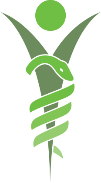 SGPET Leadership, Being an Enabler Study DayWednesday 18th January 2023 9am-5pm, Taunton Racecourse Programme09.00-09.30	Arrival Refreshments09.30-10.30	Welcome & Start ‘What is Leading?’ (Dr John Martin, SGPET Educator & Somerset GP)Understand “Lead”Leading v ManagingUnderstanding Yourself is Key to Being an Effective Leader Using the Johari Window to Understand YourselfDifferent Styles of Leading (Dr Chris Merrett, GPST3 in Specialist GP Training)10.30-11.00    	Coffee11.00-12.30    	Opportunities to Develop as a Leader (Dr John Martin)Why Doctors Break (Dr Aaron Barry, GPST3 in Specialist GP Training)What makes a Good/Bad Leader (Dr Bridget Carne, Multi Professional Educational Lead)12.30-13.30     	Lunch13.30-14.45     	All Multi-professionals can become Leaders in Healthcare (Anne Marie Young, Somerset Nurse Practitioner & SGPET Educator)High5 Strength Finder Test (Dr John Martin)14.45-15.00     	Tea 15.00-17.00     	My Lead Leadership Story (Dame Shan Morgan, Chair, Royal Devon & Exeter NHS Foundation Trust & Northern Devon Healthcare NHS Trust)What Strengths do I have to help me Lead? (Dr John Martin)High5 Strength Finder Self-TestWhat Next in your Leadership Journey? (Speaker Panel)Summary 17.00     	CloseThis event will be sponsored by the Pharmaceutical Industry